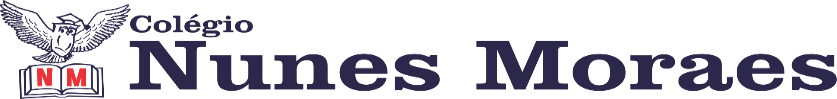 AGENDA DIÁRIA 1º ANO, 16 DE MARÇO1ª AULA: MATEMÁTICAOBJETO DE CONHECIMENTO: NÚMEROS COMO INDICADORES DE ORDEM.APRENDIZAGEM ESSENCIAL: UTILIZAR OS NÚMEROS NATURAIS COMO INDICADORES DE ORDEM EM DIFERENTES SITUAÇÕES COTIDIANAS.ATIVIDADES PROPOSTAS: LIVRO DE MATEMÁTICA PÁGINA 78.2ª AULA:  PORTUGUÊSOBJETO DE CONHECIMENTO: PRÁTICAS DE ORALIDADE(INDICAÇÃO DE FILME).APRENDIZAGEM ESSENCIAL: INDICAR ORALMENTE UM FILME PARA A TURMA.ATIVIDADES PROPOSTAS: ATIVIDADE NO LIVRO PÁGINAS 98 E 99.CASA: ATIVIDADE NO LIVRO DE  LEITURA E ESCRITA PÁGINA 15.3ª AULA: MATEMÁTICA.OBJETO DE CONHECIMENTO: NÚMEROS COMO INDICADORES DE ORDEM.APRENDIZAGEM ESSENCIAL: UTILIZAR OS NÚMEROS NATURAIS COMO INDICADORES DE ORDEM EM DIFERENTES SITUAÇÕES COTIDIANAS.ATIVIDADES PROPOSTAS: ATIVIDADE NO LIVRO DE MATEMÁTICA PÁGINA 79.4ª AULA: PORTUGUÊSOBJETO DE CONHECIMENTO: RESENHA.APRENDIZAGEM ESSENCIAL: PRODUZIR EM COLABORAÇÃOCOM OS COLEGAS E COM A AJUDA DO PROFESSOR, O GÊNERO TEXTUAL  RESENHA(SOBRE O FILME ASSISTIDO).ATIVIDADES PROPOSTAS: ATIVIDADE NO LIVRO DE PRODUÇÃO PÁGINAS 96 E 97.ATÉ A PRÓXIMA AULA!